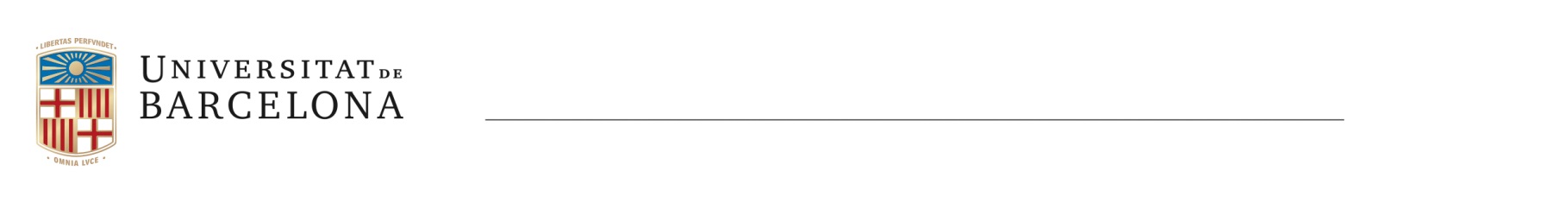 Pràctiques en empreses Pla de treballNom de l’alumneNom i NIF de l’empresa o institucióLloc de les pràctiquesNom i correu electrònic del tutorNom de la persona que pot signar legalment el conveniDescripció del treball que ha de fer l’estudiantObjectius de la activitat: que ha de fer l’estudiantDescripció  i durada de les fases en que es dividirà el Pla de Treball:Activitats prèvies i preparatòries (consulta de normes, manuals, llibres, etc.)Càlculs, simulacions, programació, dibuixos, etc. que haurà de realitzar.Recursos que utilitzarà (software, màquines, laboratoris, etc.)Coneixements específics que ha de tenir l’estudiantFormació que adquirirà l’estudiant en realitzar aquest treballForma prevista de seguiment i d’orientació a l’estudiant en la realització del treballData inici i final de les pràctiquesNombre total d’hores de les pràctiques (240 h, 6 crèdits; 480 h, 12 crèdits)HorariRetribució per hora, mínim 8 €/horaBarcelona, a             de                    de 20Signat: El tutor del conveni de pràctiques en empreses ( i segell empresa)         FFacultat de Matemàtiques i informàtica   Gran Via de les Corts Catalanes, 58508007 BarcelonaTel. +34 934 021 597 Fax +34 934 021 601practiques.mat@ub.eduwww.mat.ub.edu